г. УссурийскВ соответствии с Бюджетным кодексом Российской Федерации, решением Думы Уссурийского городского округа от 11 марта 2008 года 
№ 743-НПА «О Положении о бюджетном процессе в Уссурийском городском округе», Уставом Уссурийского городского округа, Дума Уссурийского городского округаРЕШИЛА:1. Утвердить отчет об исполнении бюджета Уссурийского городского округа за 2023 год по доходам в сумме 9 585 864 469,68 рублей, по расходам в сумме 10 353 648 363,75 рублей с превышением расходов над доходами                  в сумме 767 783 894,07 рублей согласно Приложению № 1 к настоящему решению.2. Утвердить показатели доходов бюджета за 2023 год по кодам классификации доходов бюджетов согласно Приложению № 2 к настоящему решению.3. Утвердить показатели расходов бюджета за 2023 год 
по ведомственной структуре расходов бюджета городского округа согласно Приложению № 3 к настоящему решению.4. Утвердить показатели расходов бюджета за 2023 год по разделам 
и подразделам классификации расходов бюджетов согласно                  Приложению № 4 к настоящему решению.5. Утвердить показатели расходов бюджета за 2023 год по целевым статьям (муниципальным) программам и непрограммным направлениям деятельности, группам и подгруппам видов расходов бюджета согласно Приложению № 5 к настоящему решению.6. Утвердить показатели источников финансирования дефицита бюджета за 2023 год по кодам классификации источников финансирования дефицитов бюджетов, согласно Приложению № 6 к настоящему решению.7. Опубликовать настоящее решение в источнике для официального опубликования.8. Настоящее решение вступает в силу со дня его официального опубликования.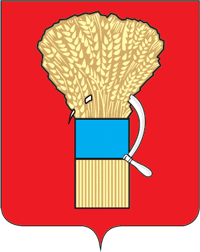 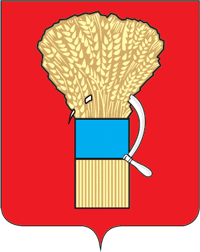 ДУМА УССУРИЙСКОГО ГОРОДСКОГО ОКРУГАРЕШЕНИЕДУМА УССУРИЙСКОГО ГОРОДСКОГО ОКРУГАРЕШЕНИЕДУМА УССУРИЙСКОГО ГОРОДСКОГО ОКРУГАРЕШЕНИЕ№ Председатель Думы Уссурийского городского округа _____________________А.Н. Черныш  Глава Уссурийского городского округа  _____________________Е.Е. Корж